Межправительственный комитет по интеллектуальной собственности, генетическим ресурсам, традиционным знаниям и фольклоруТридцать вторая сессияЖенева, 28 ноября – 2 декабря 2016 г.ПРЕДЛОЖЕНИЕ О МАНДАТЕ НА ПРОВЕДЕНИЕ ИССЛЕДОВАНИЯДокумент представлен Постоянной делегацией Европейского союза в Женеве от имени Европейского союза и его государств-членовINTRODUCTIONДевятого ноября 2016 г. в Международное бюро Всемирной организации интеллектуальной собственности (ВОИС) от имени Европейского союза и его государств-членов поступила просьба Постоянной делегации Европейского союза при Отделении Организации Объединенных Наций и других международных организаций в Женеве внести на рассмотрение тридцать второй сессии Межправительственного комитета по интеллектуальной собственности, генетическим ресурсам, традиционным знаниям и фольклору (МКГР) » в качестве рабочего документа предложение, озаглавленное «Предложение о мандате на проведение исследования». Во исполнение указанной просьбы в приложении к настоящему документу воспроизводится соответствующее вышеупомянутое предложение в том виде, в каком оно было получено. 3.	Комитету предлагается принять к сведению и рассмотреть предложение, содержащееся в приложении к настоящему документу.
[Приложение следует] ПРЕДЛОЖЕНИЕ О МАНДАТЕ НА ПРОВЕДЕНИЕ ИССЛЕДОВАНИЯПринимая во внимание подход, основанный на фактах, упомянутый в пункте (d) мандата Межправительственного комитета ВОИС по интеллектуальной собственности, генетическим ресурсам, традиционным знаниям и фольклору (МКГР) на 2016-2017 гг., и с учетом приверженности государств-членов ВОИС рекомендациям Повестки дня в области развития МКГР просит Секретариат провести с участием главного экономиста исследование национального опыта, законодательства и инициатив в отношении охраны традиционных знаний (ТЗ).Проводя исследование, следует обратить особое внимание на законодательных актах и инициативах в отношении ТЗ вообще, принятых в последнее время в государствах-членах ВОИС или на уровне регионов.По возможности исследование должно основываться на уже существующих материалах и на результатах исследований, уже проведенных Секретариатом.Для того чтобы результаты исследования могли лечь в основу обсуждения в МКГР, в исследовании должны быть:•	проанализированы национальное законодательство и конкретные примеры охраноспособных объектов и объектов, не предназначенных для охраны;•	приняты во внимание самые разные подходы, которые могут быть использованы, некоторые из которых могут быть основаны на мерах, в то время как другие могут основываться на правах.Существующие режимы ПИСВ частности, в рамках исследования необходимо как минимум проанализировать национальные и региональные законы, нормативные акты и регламентирующие процедуры в области интеллектуальной собственности, имеющие отношение к охране ТЗ, основываясь на ответах на следующие вопросы:•	Как существующие режимы ПИС используются для охраны ТЗ?•	В чем заключается роль законодательных актов о товарных знаках, образцах, авторском праве, коммерческой тайне и географических указаниях?•	Каковы основные определения?•	Каков объем охраны и кто ею пользуется?•	Как обеспечивается использование существующих режимов ПИС?  Проводилась ли информационно-разъяснительная работа?Альтернативные режимы (ПИС и другие)В случае конкретных законов, мер, правил и процедур:•	В чем заключаются цели политики и оказались ли инструменты полезными в этом отношении? Каковы были экономические, социальные и культурные последствия для коренных и местных общин? •	Как сформулированы основные определения, такие как ТЗ, «традиционные», незаконное присвоение, объем охраны и бенефициары?•	Есть ли какие-то примеры того, как многоуровневый подход применятся на практике?  Как определены различные уровни и чем они отличаются друг от друга?•	Как обеспечивается правовая определенность для разных заинтересованных сторон?•	Как обеспечивается защита общественного достояния?Базы данных•	Какие существуют базы данных и как они используются?  В чем заключается роль заинтересованных сторон?•	Опыт использования цифровых библиотек традиционных знаний в странах, например, цифровой библиотеки традиционных знаний (ЦБТЗ) Индии, и их практическое значение для процедур подачи и рассмотрения заявок на патенты и аннулирования патентов, в частности для оценки соответствия критериям новизны и изобретательского уровня заявленного изобретения.[Конец приложения и документа]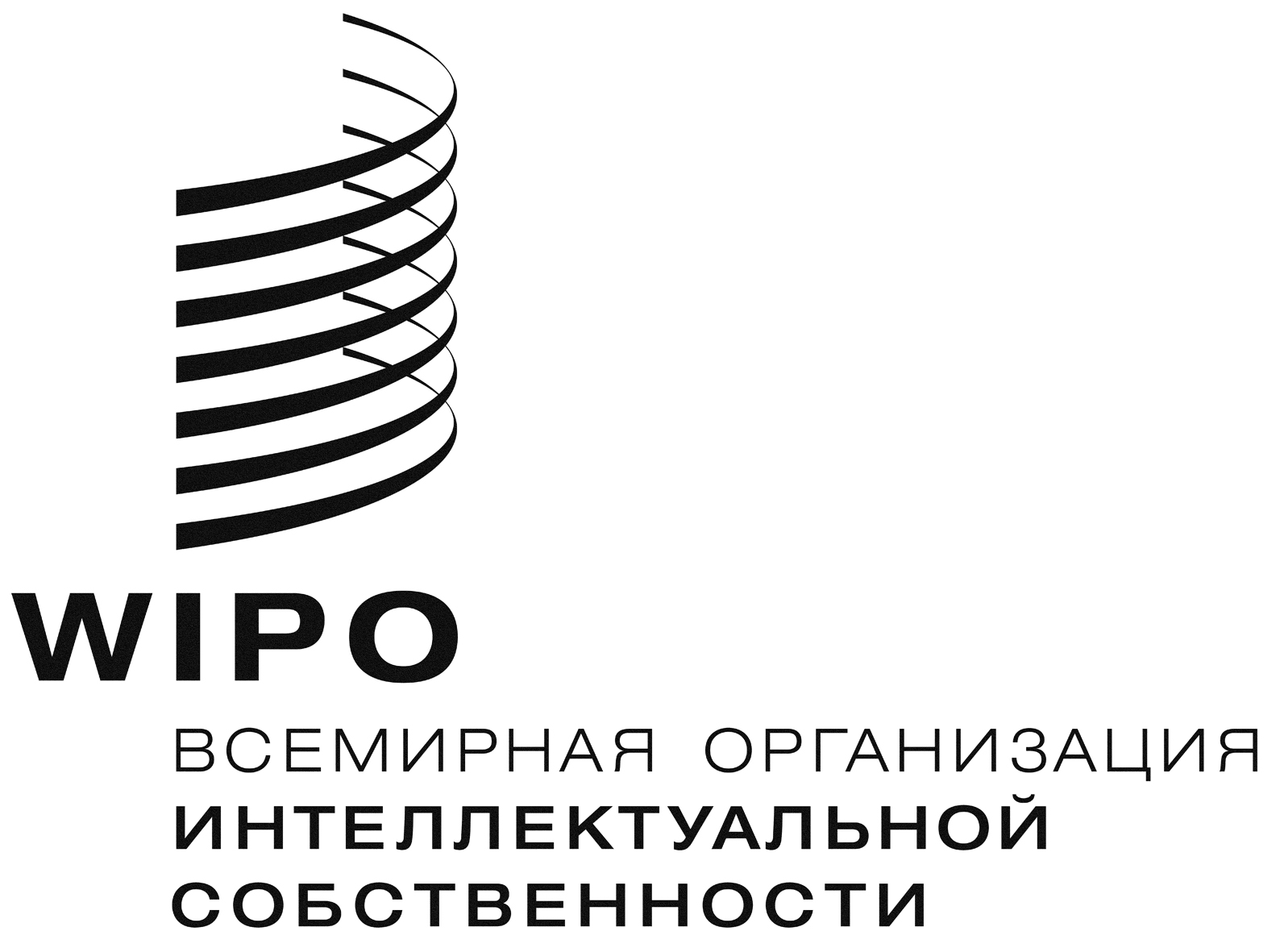 RWIPO/GRTKF/IC/32/9 WIPO/GRTKF/IC/32/9 WIPO/GRTKF/IC/32/9 ОРИГИНАЛ:  АНГЛИЙСКИЙОРИГИНАЛ:  АНГЛИЙСКИЙОРИГИНАЛ:  АНГЛИЙСКИЙДАТА:  7 ноября 2016 Г.ДАТА:  7 ноября 2016 Г.ДАТА:  7 ноября 2016 Г.